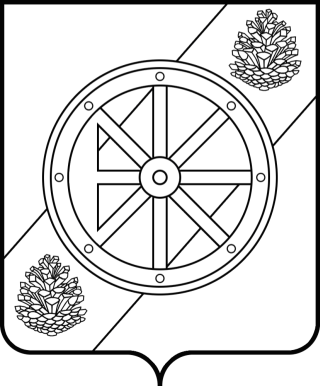 Контрольно-счетная палата Няндомского муниципального района Архангельской области.Няндома, Архангельской область, ул.60 лет Октября, д.13, тел.(факс) (81838) 6-25-95ЗАКЛЮЧЕНИЕ № 1на проект решения муниципального Совета МО «Няндомское»«О бюджете муниципального образования «Няндомское» на 2022 год и на плановый период 2023 и 2024 годов»Контрольно-счетной палатой Няндомского муниципального района Архангельской области в соответствии с Положением о Контрольно-счетной палате Няндомского муниципального района Архангельской области, утвержденным решением сессии Собрания депутатов МО «Няндомский муниципальный район» от 26.06.2014 №30 (с изменениями), Положением о бюджетном процессе в муниципальном образовании «Няндомское», утвержденном решением муниципального Совета МО «Няндомское» от 24.09.2014 №83 (с изменениями) подготовлено заключение на проект решения сессии муниципального Совета МО «Няндомское» «О бюджете муниципального образования «Няндомское» на 2022 год и на плановый период 2023 и 2024 годов» (далее – Проект бюджета) на предмет соответствия проекта бюджета и представленных документов и материалов требованиям:- Бюджетного кодекса Российской Федерации;- Положения о бюджетном процессе МО «Няндомское»;- иных нормативных актов.1. Проект бюджета внесен главой Няндомского муниципального района Архангельской области на рассмотрение муниципального Совета 15.11.2021, в срок, установленный пунктом 1 статьи 11 Положения о бюджетном процессе в муниципальном образовании «Няндомское», утвержденном решением муниципального Совета МО «Няндомское» от 24.09.2014 №83 (далее – Положение о бюджетном процессе).1.1. Содержание текстовой части проекта решения сессии муниципального Совета «О бюджете муниципального образования «Няндомское» на 2022 год и на плановый период 2023 и 2024 годов» соответствует статье 184.1 Бюджетного кодекса РФ и статье 10 Положения о бюджетном процессе.1.2. Состав материалов, представленных одновременно с проектом бюджета, соответствует требованиям статьи 184.2 Бюджетного кодекса РФ и статьи 11 Положения о бюджетном процессе.2. В ходе проверки показателей бюджетной классификации доходов и источников финансирования дефицита бюджета МО «Няндомское» установлены нарушения Приказа Минфина России от 08.06.2021 №75н «Об утверждении кодов (перечней кодов) бюджетной классификации Российской Федерации на 2022 год (на 2022 год и на плановый период 2023 и 2024 годов)» (далее – Приказ):- несоответствие КБК в приложении №3 к Проекту бюджета приложению №5 Приказа (00001020000000000700, 00001020000130000710, 00001020000130000810);- несоответствие КБК в приложении №4 к Проекту бюджета приложению №5 Приказа (00001020000000000700, 00001020000130000710, 00001020000130000810);- несоответствие КБК в приложении №1 к Проекту бюджета приложению №1 Приказа (11602000020000000).Нарушения устранены в ходе проверки.В ходе проверки показателей бюджетной классификации расходов бюджета МО «Няндомское» установлены нарушения Порядка формирования и применения кодов бюджетной классификации РФ, их структуре и принципах назначения, утвержденного приказом Минфина России от 06.06.2019 №85н (далее – Порядок):- несоответствие вида расхода в приложении №7 к Проекту бюджета приложению №4 Порядка (200, 240)- несоответствие вида расхода в приложении №8 к Проекту бюджета приложению №4 Порядка (200, 240);- несоответствие вида расхода в приложении №9 к Проекту бюджета приложению №4 Порядка (200, 240);- несоответствие вида расхода в приложении №10 к Проекту бюджета приложению №4 Порядка (200, 240).Нарушения устранены в ходе проверки.3. Согласно статьям 169, 172 Бюджетного кодекса РФ основой составления проекта бюджета является прогноз социально-экономического развития МО «Няндомское».Согласно пункту 2.1 Порядка разработки прогноза социально-экономического развития МО «Няндомское», утвержденного постановлением администрации МО «Няндомский муниципальный район» от 28.09.2015 №1433, показатели прогноза включают данные на период не менее трех лет: на очередной финансовый год и плановый период, включающий два финансовых года, следующих за очередным финансовым годом.Прогноз социально-экономического развития МО «Няндомское» на 2022 год и плановый период 2023 и 2024 годов одобрен постановлением администрации Няндомского муниципального района Архангельской области от 03.11.2021 №250-па. На основании вышеизложенного проект решения сессии муниципального Совета МО «Няндомское» «О бюджете муниципального образования «Няндомское» на 2022 год и на плановый период 2023 и 2024 годов» может быть принят к рассмотрению муниципальным Советом МО «Няндомское».Главный инспектор Контрольно-счетной палатыНяндомского муниципального районаАрхангельской области                                                                              Н.В. Константинова19.11.2021Заключение размещено на официальном сайте администрации Няндомского муниципального района Архангельской области www.nyan-doma.ru